                                                                                                        Jedynie prawdziwy człowiek zauważy               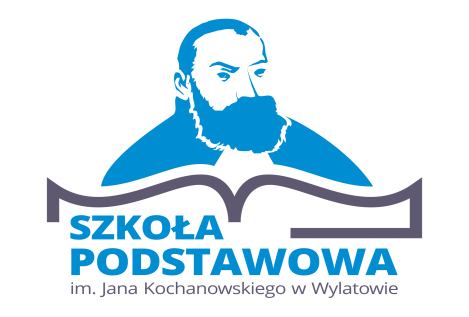   potrzeby innego człowieka. Jedynie człowiek wielkiego serca 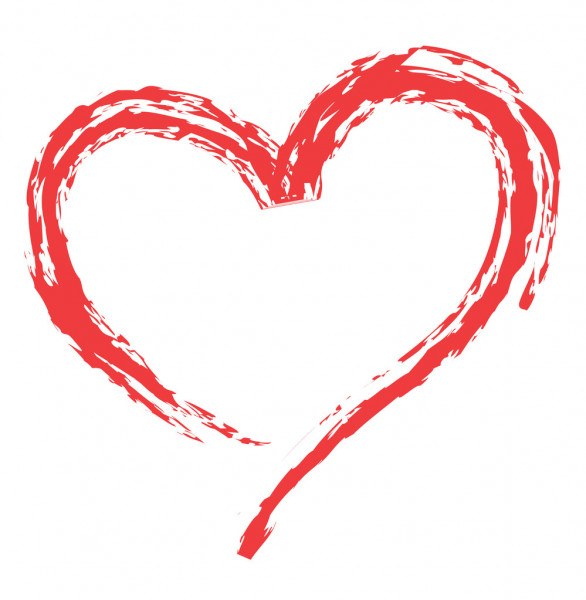 wyciągnie dłoń, pomocną dłoń…PODZIĘKOWANIEDla Wszystkich ofiarodawcówZa przekazanie 1% podatku na rzecz Szkoły Podstawowej im. Jana Kochanowskiego w Wylatowie.                          Dzięki takim gestom możliwa jest realizacja naszych celów.Dyrektor szkoły: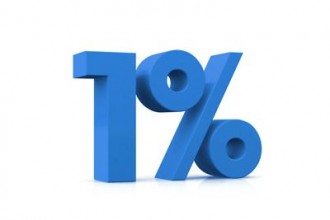 Katarzyna ZaborowskaWylatowo 27 listopada 2020r.